Science Monitoring	2023														Year 3 Autumn Term Pupil Voice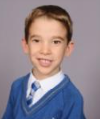 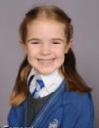 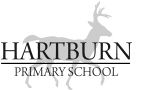 Book Look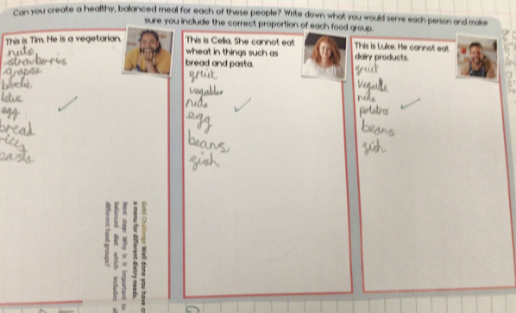 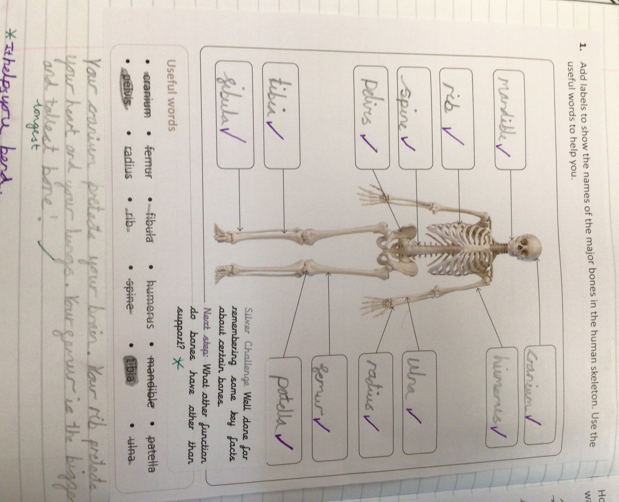 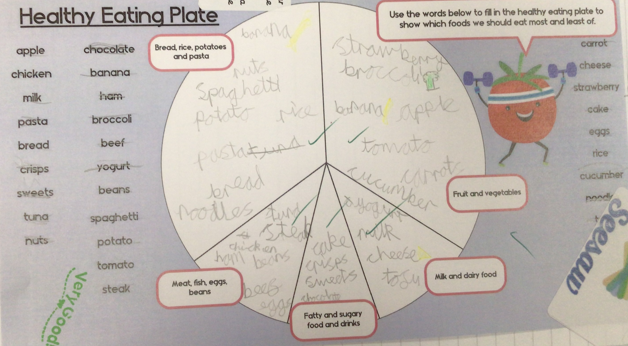 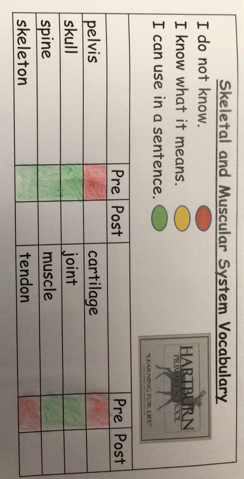 